Fitxa de preinscripció a masterclass i talleres. Festival Medieval d’Elx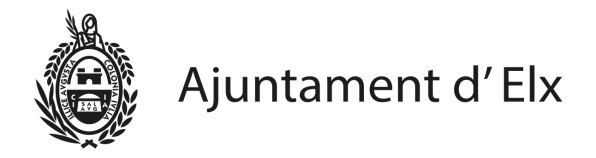 Ficha de preinscripción a masterclass y talleres. Festival Medieval de Elche1. Dades del sol·licitant / Datos del solicitante2. Estic interessat/ada a asistir als següents tallers/masterclass / Estoy interesado/a en asistir a los siguientes talleres/masterclassNota informativa / Nota informativaElx / Elche,              	Signatura / FirmaSegons l’art. 5 de la Llei Orgànica 15/99 de Protecció de Dades de Caràcter Personal, a la persona física titular de les dades requerides en aquest document se l’informa de l’existència d’una base de dades propietat d’aquest Ajuntament de què formarà part, i la finalitat de la qual és l’exercici de les funcions pròpies de l’administració local. El dret d’accés, de rectificació, de cancel·lació i d’oposició podrá ser exercit a l’Ajuntament d’Elx, responsable del seu tractament, segons allò que s’estableix en la legislació vigent.Según el art. 5 de la Ley Orgánica 15/99 de Protección de Datos de Carácter Personal, a la persona física de los datos requeridos en este documento se le informa de la existencia de una base de datos propiedad de este Ayuntamiento, de la cual formará parte, y cuya finalidad es el ejercicio de las funciones propias de la Administración Local. El derecho de acceso, rectificación, cancelación y oposición, podrá ser ejercitado en el Ayuntamiento de Elche, responsable del tratamiento en base a lo establecido en la legislación vigente.INFORMACIÓEls tallers i masterclass tenen caràcter gratuït. Es requereix inscripció prèvia.S’estableix un màxim de 20 participants per curs o taller, per ordre de recepció de les sol·licituds.La fitxa d’inscripció es presentarà:En les oficines de la Regidoria de Cultura de l’Ajuntament d’Elx (c/ Sants Metges núm. 3, 03203 Elx –edifici Gran Teatre. Telèfon: 966658145), en horari de 8.30 a 14.00 hores.Per correu electrònic a: tsoriano@elche.esINFORMACIÓNLos talleres y masterclass tienen carácter gratuito. Se requiere inscripción previa. Se establece un máximo de 20 participantes por curso o taller, por orden de recepción de las solicitudes.La ficha de inscripción se presentará:En las oficinas de la Concejalía de Cultura del Ayuntamiento de Elche (c/ Sants Metges núm. 3, 03203 Elche –edificio Gran Teatro. Teléfono: 966658145), en horario de 8:30 a 14:00 horas.Por correo electrónico a: tsoriano@elche.esSra.-Sr. / Dª.-D.Sra.-Sr. / Dª.-D.Sra.-Sr. / Dª.-D.Sra.-Sr. / Dª.-D.Sra.-Sr. / Dª.-D.Amb DNI / Con DNIAmb DNI / Con DNIAmb domicili a / Con domicilio enAmb domicili a / Con domicilio enAmb domicili a / Con domicilio enAmb domicili a / Con domicilio enAmb domicili a / Con domicilio enAmb domicili a / Con domicilio enAmb domicili a / Con domicilio enNúm. / NºEscala / EscaleraEscala / EscaleraPlanta / PlantaPlanta / PlantaPlanta / PlantaPorta / PuertaLocalitat / LocalidadLocalitat / LocalidadLocalitat / LocalidadLocalitat / LocalidadCodi postal / Código postalCodi postal / Código postalCodi postal / Código postalTelèfon /  TeléfonoTelèfon /  TeléfonoCorreu electrònic / Correo electrónicoCorreu electrònic / Correo electrónicoCorreu electrònic / Correo electrónicoCorreu electrònic / Correo electrónicoCorreu electrònic / Correo electrónicoMASTERCLASS Esgrima Artística. El combat medieval i l’espasa / MASTERCLASS Esgrima Artística. El combate medieval y la espada.Imparteixen: / Imparten: Daniel Blasco – Pablo Lagartos (Cia. Bastión).Sala d’assajos del Gran Teatre. 31 d’octubre. 10.00 – 13.00 h. / Sala de ensayos del Gran Teatro. 31 de octubre. 10.00 – 13.00 h.MASTERCLASS Poesia Mística. La paraula del Càntic Espiritual. / MASTERCLASS Poesía Mística. La palabra del Cántico Espiritual.Imparteix: / Imparte: Pepe Viyuela.Sala d’assajos del Gran Teatre. 1 de novembre. 9.00 – 11.00 h. / Sala de ensayos del Gran Teatro. 1 de noviembre. 9.00 – 11.00 h.TALLER PRÀCTIC CREATIU. Creació d’instruments de música pastoril. / TALLER PRÁCTICO CREATIVO. Creación de instrumentos de música pastoril.Imparteix: / Imparte: Manu Sequera (Trío Madreselva).Sala d’assajos del Gran Teatre. 1 de novembre. 11.00 – 14.00 h. / Sala de ensayos del Gran Teatro. 1 de noviembre. 11.00 – 14.00 h.MASTERCLASS El vers clàssic. Les veus de l’Arxipreste en el Libro del Buen Amor. / MASTERCLASS El verso clásico. Las voces del Arcipreste en el Libro del Buen Amor.Imparteix: / Imparte: Agustín Iglesias (Teatro Guirigai).Sala d’assajos del Gran Teatre. 2 de novembre. 9.00 – 12.00 h. / Sala de ensayos del Gran Teatro. 2 de noviembre. 9.00 – 12.00 h.Forma part d’alguna companyia de teatre, associació, col·lectiu cultural o d’altres àrees de les arts escèniques /  Forma parte de alguna compañía de teatro, asociación, colectivo cultural o de otras áreas  de las artes escénicas:        SI     NO     En cas afirmatiu, indique quina / En caso afirmativo indique cuál:  Forma part d’alguna companyia de teatre, associació, col·lectiu cultural o d’altres àrees de les arts escèniques /  Forma parte de alguna compañía de teatro, asociación, colectivo cultural o de otras áreas  de las artes escénicas:        SI     NO     En cas afirmatiu, indique quina / En caso afirmativo indique cuál:  En el cas que fora admés/esa en el curs, autoritze la Regidoria de Cultura perquè incloga el meu nom en la relació d’admesos en el curs, que tindrà la consideració de notificació.En el supuesto de que fuera admitido/a en el curso, autorizo a la Concejalía de Cultura para que incluya mi nombre en la relación de admitidos en el curso, que tendrá la consideración de notificación.